Учреждения СПОТема опыта: «Развитие социокультурной компетентности будущих социальных работников в условиях образовательного учреждения посредством использования организационно-методической модели»Автор опыта: Гацуцын Владислав Владимирович, преподаватель специальных дисциплин ОГАПОУ «Валуйский колледж».  Рецензенты: Шаповалова Л.Т., доцент кафедры профессионального образования ОГАОУ ДПО «БелИРО», к.п.н.Садовая М.В., старший преподаватель кафедры профессионального образования ОГАОУ ДПО «БелИРО».Раздел I. Информация об опытеУсловия возникновения и становления опытаВ ОГАПОУ «Валуйский колледж» формирование общих и профессиональных компетенций студентов, обучающихся по специальности 39.02.01 «Социальная работа», проходит в течение 4 лет.В колледже созданы условия для подготовки специалистов данной профессии: имеются 4 специализированных кабинета, заключены договоры с базами производственной практики, создана необходимая методическая база, разработаны документы, регламентирующие процесс подготовки специалистов по системе дуального обучения, квалифицированные преподаватели, обучающие студентов навыкам работы с различными категориями получателей социальных услуг, а также реализующие комплекс методических подходов, что позволяет выстроить систему формирования профессиональных компетенций у будущих социальных работников. Анализируя педагогическую деятельность В.В. Гацуцына, можно отметить, что процесс формирования и развития социокультурной компетентности будущих социальных работников требований к среднему профессиональному образованию по специальности «Социальная работа» и учет социального заказа общества. Анализ стандартов по направлению подготовки «Социальная работа» показал, что общее количество представленных компетенций в ФГОС СПО 3-го поколения по подготовке данного направления составляет 13 компетенций, из них 3 ориентированы на формирование социокультурной компетентности:ОК 6. Работать в коллективе и команде, эффективно общаться с коллегами, руководством, потребителями.ОК 10. Бережно относиться к историческому наследию и культурным традициям народа, уважать социальные, культурные и религиозные различия.ОК 11. Быть готовым брать на себя нравственные обязательства по отношению к природе, обществу, человеку.Кроме этого, в Профессиональном стандарте специалиста по социальной работе предусмотрены знания о социокультурных основах межличностного взаимодействия, необходимые для выполнения трудовых функций.Для определения проблем формирования социокультурной компетентности будущих социальных работников в образовательном учреждении СПО с учетом социального заказа общества автор опыта провел в 2012-2013 учебном году опросы и беседы с потенциальными работодателями студентов  работниками управления социальной защиты Валуйского района, геронтологических центров  для выявления требований к уровню развития социокультурной компетентности социальных работников. Анкетирование и посещение занятий преподавателей ОГАПОУ «Валуйский колледж» также позволили выявить ряд проблем формирования социокультурной компетентности будущих социальных работников, связанных с особенностями организации учебного процесса. При анализе полученных результатов были выявлены следующие трудности формирования социокультурной компетентности:непонимание сущности компетентностного подхода в образовательном процессе СПО, структуры и содержания социокультурной компетентности;отсутствие навыка использования конкретных социально-педагогических технологий для целенаправленной работы по формированию социокультурной компетентности будущих социальных работников;отсутствие контрольно-измерительных материалов и критериев для диагностики уровня развития общих компетенций и, как следствие, социокультурной компетентности.Эти данные стали основой для определения содержания и структуры модели формирования социокультурной компетентности социальных работников, обучающихся в колледже (Приложение 1).Исходный уровень социокультурной компетентности студентов 2 курса определялся через сформированность его отдельных компонентов (когнитивного, коммуникативного, аксиологического, деятельностного, праксеологического). Данные компоненты основываются на общих и профессиональных компетенциях, необходимых для социального работника. Основными критериями сформированности социокультурной компетентности стали - владение социокультурными знаниями (когнитивный компонент); уровень коммуникативных способностей и коммуникативной толерантности (коммуникативный компонент); уровень социокультурной толерантности (аксиологический компонент); сформированность оценочных, диагностических, воспитательных и мотивационных компетенций (деятельностный и праксеологический компонент).Для исследования когнитивного и деятельностного компонентов социокультурной компетентности будущих социальных работников использовался метод тестирования. Коммуникативный компонент социокультурной компетентности изучался с помощью следующих тестовых методик: «Диагностика принятия других (ПД)» (шкала Фейя) [14]; «Диагностика коммуникативной толерантности (КТ)» (В.В. Бойко) [15].Диагностика аксиологического компонента социокультурной компетентности будущих специалистов по социальной работе осуществлялась с помощью экспресс-опросника «Индекс толерантности (ИТ)» (Г.У. Солдатова и др.) [15].Степень развития социокультурной компетентности будущего специалиста социальной работы представлена тремя уровнями: О  оптимальный уровень; С  стабильный уровень; Н  неудовлетворительный уровень. Группу для изучения уровня развития компетентности составили студенты 2 курса ОГАПОУ «Валуйский колледж», обучающиеся по специальности «Социальная работа», в количестве 21 человека. Результаты исследования представлены в таблице 1.Таблица 1Диагностика уровня развития социокультурной компетентностиАнализ данных таблицы свидетельствует о неоднородности уровней подготовленности обучающихся. У большинства студентов уровень сформированности социокультурной компетентности недостаточно высокий.То есть почти у половины студентов, выявлена фрагментарность знаний о социокультурных особенностях различных типов получателей социальных услуг, нормах и правилах взаимодействия между членами различных социальных групп, моделях речевого поведения. Кроме того, студенты продемонстрировали слабую сформированность умений устанавливать эмоциональный контакт с клиентами в целом и с каждыми в отдельности, брать на себя инициативу в общении, невысокий уровень коммуникативных способностей; средний уровень развития умений находить и использовать культуросообразные стратегии вмешательства в работе с различными типами получателей, невысокий уровень социокультурной толерантности. Все это говорит о необходимости подбора средств по формированию данного вида компетентности у будущих социальных работниковАктуальность опытаСовременная действительность характеризуется усложнением содержания профессиональной роли социального работника, так как происходит постоянное включение в сферу социальной помощи все новых категорий благополучателей и их процентное соотношение растет.Действующий в настоящее время «Федеральный государственный образовательный стандарт среднего профессионального образования по специальности 39.02.01 «Социальная работа» определяет требования к содержанию и уровню профессиональной подготовки социальных работников. Одна из составляющих такой подготовки – формирование социокультурной компетентности выпускника образовательной организации. В решении данной задачи определенную роль играют сформированные в период обучения умения применять социокультурные знания для нужд социальной работы. Вместе с тем в настоящее время не получили должного освещения такие вопросы, как системное формирование социокультурной компетентности будущих социальных работников, подготовленных в условиях колледжа, содержание образовательного процесса при подготовке данной категории работников, его методическое и технологическое обеспечение. Практика подготовки специалистов социальной работы в ОГАПОУ «Валуйский колледж» показывает, что они не обладают достаточной компетентностью для работы с благополучателями с различными социокультурными особенностями.Организация социальной работы в Белгородской области также требует от социальных работников высокого уровня развития социокультурной компетентности. К примеру, в областном центре и районах области организуются культурно-реабилитационные центры, группы по культурным интересам для работы с социально уязвимыми категориями населения. В вышедших в конце 2014 года требованиях к надомному и стационарному социальному обслуживанию, которые составлены на основе Федерального закона № 442 «Об основах социального обслуживания граждан в Российской Федерации», предусмотрены услуги социокультурного характера (развитие коммуникативного потенциала получателей социальных услуг).В ходе практической деятельности было выявлено противоречие между отсутствием навыка системного использования конкретной организационно-методической модели для целенаправленной работы по формированию социокультурной компетентности, контрольно-измерительных материалов и критериев для диагностики уровня развития социокультурной компетентности и необходимостью формирования данного вида компетентности будущих социальных работников.Анализ выявленного противоречия позволил обозначить проблему: особенности условий (модели) формирования и развития социокультурной компетентности будущих социальных работников, подготовленных в образовательной организации. Указанную проблему можно преодолеть через разработку и внедрение представленной организационно-методической модели развития социокультурной компетенции.Ведущая педагогическая идеяСоциокультурная компетентность социального работника, подготовленного в образовательном учреждении СПО, представляет собой единую систему взаимосвязанных компонентов (когнитивного, коммуника-тивного, аксиологического и деятельностного, праксеологического), социально-педагогическим условием эффективного развития которых является практическое использование организационно-методической модели.Длительность работы над опытомВ 2011-2013 г.г. автором опыта изучены теоретические основы формирования социокультурной компетентности будущих социальных работников: определены сущность и структура социокультурной компетентности, социально-педагогические условия и нормативно-правовые основы формирования социокультурной компетентности. На основании полученного опыта публикованы четыре статьи.В 2013-2014 учебном году разработана модель формирования социокультурной компетентности будущих социальных работников в условиях колледжа (на примере ОГАПОУ «Валуйский колледж»). На данном этапе выявлены проблемы формирования социокультурной компетентности будущих социальных работников, проведены разработка и научное обоснование организационно-методической модели формирования компетентности.На основе практического опыта разработан учебно-методический комплекс дисциплины «Теория и методика социальной работы»; проведено открытое внеклассное мероприятия «Лучший по профессии», на котором студенты демонстрировали уровень развития социокультурной компетентности; разработано и проведено областное мероприятие «Марш волонтеров» на базе ОГАПОУ«Валуйский колледж».В 2014-2015 учебном году проведен анализ результатов работы по развитию социокультурной компетентности будущих социальных работников, сформулированы выводы.Диапазон опытаОпыт преподавателя Гацуцына В.В. осуществлялся в системе занятий по учебной дисциплине «Теория и методика социальной работы», профессиональному модулю ПМ.01 «Социальная работа с лицами пожилого возраста» (междисциплинарный курс МДК.01.03 «Технологии социальной работы с лицами пожилого возраста и инвалидами»), профессиональному модулю ПМ.03 «Социальная работа с лицами из группы риска, оказавшимися в ТЖС» (междисциплинарный курс МДК.03.03 «Социальный патронат лиц из групп риска»), профессиональному модулю ПМ.04 «Организация социальной работы в различных сферах (социальная защита, здравоохранение, образование и др.)» (междисциплинарный курс МДК.04.01 «Технология социальной работы в учреждениях здравоохранения») и во внеурочной работе.Теоретическая база опытаСуществуют различные толкования понятий «компетенция» и «компетентность».Компетенция – индивидуальная характеристика степени соответствия требованиям профессии [1; 24].Компетенция – способность к осуществлению практической деятельности, требующая наличия системы понятий и понимания, соответствующего типа мышления, позволяющего эффективно решать возникающие проблемы и задачи [2; 25].Компетенция – совокупность взаимосвязанных качеств личности (знаний, умений, навыков, способов деятельности), которые заданы по отношению к определенному кругу предметов и процессов, необходимых для качественной деятельности по отношению к ним [3; 28].Компетентность – способность и готовность личности к деятельности, основанная на знаниях и опыте, которые приобретены благодаря обучению, ориентированные на участие личности в образовательном процессе и направленные на её успешное включение в трудовую деятельность [4].Компетентность – это владение знаниями и мнением, позволяющие высказывать профессионально грамотные суждения и оценки [5; 46].Рассмотрев ряд приведенных различными авторами толкований понятий «компетенция» и «компетентность» и учитывая специфику подготовки будущих социальных работников в условиях образовательного учреждения СПО, автор опыта понимает под компетентностью соответствие уровня и содержания знаний и умений конкретного работника уровню и содержанию выполняемых им должностных задач и обязанностей, предоставленным правам; наличие у работника прав и обязанностей для выполнения стоящих перед ним задач, умение работника практически действовать и достигать требуемых результатов [6; 132].В рамках опыта особый интерес представляет социокультурная компетентность. Под социокультурной компетентностью ряд исследователей [4, 20] понимают знания социокультурного контекста изучаемого языка и опыт использования этих знаний в процессе общения. Сафонова В.В. рассматривает социокультурную компетентность как способность сравнивать соизучаемые лингвокультурные общности, интерпретировать межкультурные различия и адекватно действовать в ситуациях нарушения межкультурного взаимодействия [17].Большинство исследователей отмечают многокомпонентный состав социокультурной компетентности. Сысоев П.В. рассматривает содержание социокультурной компетентности в виде четырех составляющих элементов: социокультурные знания, опыт общения, личностное отношение к фактам культуры, владение способами применения языка [20; 42-47].Социокультурная компетентность, в интерпретации Бим И.Л. включает социолингвистическую, предметную, общекультурную и страноведческую компетенции [4; 11-15].Социокультурная компетентность является одним из показателей сформированности сознания личности, обладающей умениями и навыками интерпретации и применения социокультурной информации в ситуациях межкультурного, в том числе профессионального, взаимодействия.Метод моделирования, используемый в представленном опыте, дает возможность наглядно, образно, с помощью схем, кратких словесных характеристик представить изучаемое явление в виде целостной динамической системы. В общенаучном аспекте под организационно-методической моделью понимают «созданную или выбранную субъектом систему, воспроизводящую существенные для данной цели познания стороны (элементы, свойства, отношения, параметры) изучаемого объекта» [10; 35]. Применительно к проблеме развития социокультурной компетентности у студентов, которые готовятся стать социальными работниками, моделируется та часть процесса подготовки, которая призвана обеспечить эффективное создание условий для формирования сознания, мировоззрения, поведения студентов и мотивацию к самопроектированию различных компонентов социокультурной компетентности. Структурными составляющими разработанной модели являются компоненты, структура и содержание социокультурной компетентности, этапы и условия ее реализации, элементы педагогических технологий, обеспечивающие результативность данной модели. Разработанная автором организационно-методическая модель развития социокультурной компетентности представляет собой целостную, открытую, динамическую систему, обладающую характерными для педагогических систем свойствами  целостности, структурности, иерархичности, взаимозависимости системы и среды, множественности описаний.На основе анализа изученных источников, можно заключить, что в деятельности социального работника социокультурная компетентность выступает как многоплановый фактор воздействия на клиента в социальной и культурной среде, нацелена на решение совокупности проблем в контексте «личность и окружающая среда». Новизна опытаПедагогическая новизна представленного опыта заключается в разработке организационно-методической модели развития социокультурной компетентности через создание социально-педагогических условий для формирования социокультурной компетентности у социальных работников, подготовленных в колледже. Представленный опыт может быть реализован в условиях среднего специального учебного заведения при изучении учебных дисциплин и профессиональных модулей на старших курсах (III – IV). II. Технология опытаЦель данного педагогического опыта: повышение уровня развития социокультурной компетентности будущих социальных работников, обучающихся в образовательном учреждении СПО через использование организационно-методической модели.Для достижения поставленной цели необходимо решить следующие задачи:Внедрение в процесс подготовки будущих социальных работников организационно-методической модели, позволяющей сформировать социокультурную компетентность обучающихся.Ориентация образовательного процесса на развитие когнитивного, коммуникативного, аксиологического, деятельностного, праксеологического компонентнов социокультурной компетентности через организацию индивидуальной, творческой и исследовательской деятельности.Повышение эффективности учебного процесса и, как следствие, формирование компетентного специалиста социальной работы.Процесс формирования социокультурной компетентности у будущих социальных работников в условиях образовательного учреждения представляется как система, являющаяся совокупностью взаимосвязанных структурных блоков:задачно-целевого, содержательного, организационно-деятельностного,уровнево-результативного (Приложение 1). Для лучшего понимания содержания названных блоков необходимо описать особенности работы по развитию каждого из направлений, включенного в данных блок. Как показывает опыт работы, особенностью задачно-целевого блока является создание в колледже условий для формирования у будущих социальных работников высокого уровня теоретической, практической и личностной подготовки к эффективному решению профессиональных задач в социальной работе с благополучателями, имеющими различные социокультурные особенности. При построении данной составляющей модели в Валуйском колледже на заседании предметно-цикловой комиссии были поставлены основные задачи, которые учитывались при определении содержания рабочих программ по учебным дисциплинам и модулям:формирование и развитие у студентов устойчивого интереса к социокультурному аспекту профессиональной деятельности;формирование и развитие теоретических представлений о различных типах социокультурных особенностей получателей как объекте профессиональной деятельности специалиста социальной работы;формирование и развитие умений, необходимых для реализации социокультурной компетентности.Данные задачи были внесены в учебно-методическую документацию, разработанную автором опыта: рабочие программы дисциплин и модулей, технологические карты уроков, разработки внеклассных занятий, критерии и показатели оценки компетенций в контрольно-оценочных средствах. Студенты также знакомятся с названными целевыми установками на этапе целеполагания занятия, в составе пакета экзаменатора при проведении квалификационного экзамена.Содержательный блок наряду с общеобразовательными и общепрофессиональными дисциплинами, представлен в модели содержанием специальных дисциплин. В рабочие программы дисциплин внесены отдельные темы и направления, целью которых явилось раскрытие многообразия и многозначности системы социально-культурной деятельности социальных работников, изучение основных методов и технологий, выработка практических навыков использования технологического потенциала отрасли в разработке и реализации социальнокультурных проектов и программ в области социальной работы (Приложение 2). Задача состоит в том, чтобы полнее и глубже раскрыть потенциальные возможности сферы культуры и на этой основе дать будущим специалистам знания и навыки в применении технологических основ социокультурной компетентности при организации социальной работы с различными (возрастными, образовательными, профессиональными, этническими и другими) группами получателей в учреждениях социальной сферы различных типов. Специальные дисциплины органично связаны с дисциплинами общеобразовательного и общепрофессионального циклов. Изучение дисциплин «Теория и методика социальной работы», профессионального модуля ПМ.01 «Социальная работа с лицами пожилого возраста» (междисциплинарный курс МДК.01.03 «Технологии социальной работы с лицами пожилого возраста и инвалидами»), МДК. 02.04 «Социальный патронат различных типов семей и детей», профессионального модуля ПМ.03 «Социальная работа с лицами из группы риска, оказавшимися в ТЖС» (междисциплинарный курс МДК.03.03 «Социальный патронат лиц из групп риска»), профессионального модуля ПМ.04 «Организация социальной работы в различных сферах (социальная защита, здравоохранение, образование и др.)» (междисциплинарный курс МДК.04.01 «Технология социальной работы в учреждениях здравоохранения») необходимо, согласно мнению автора опыта, строить с использованием рабочих тетрадей, имеющих следующие взаимосвязанные элементы содержания (Приложение 5): образовательные технологии социокультурной деятельности, включающие рассмотрение тем: «Сущность и специфика социальной деятельности в социокультурной сфере»; «Особенности организации социальной работы в социокультурной сфере, ее структура, модели и методы»; «Особенности организации процесса обучения в социокультурной сфере: принципы дидактики и методы обучения; система и методы непрерывного образования»; «Инновационные модели образовательного процесса в социокультурной сфере»;«Технологии социокультурной деятельности детей и подростков», отражающие темы: «Дети как объект и субъект социокультурной деятельности»; «Социокультурные характеристики детей и подростков»; «Позитивные социокультурные характеристики; негативные социокультурные характеристики»; «Технологии социокультурной деятельности молодежи»: «Молодежь как особая социально-возрастная группа»; «Молодежь как объект социокультурной деятельности; «Традиционные формы молодежного досуга»; «Современные социокультурные характеристики молодежи»; «Технологии социокультурной деятельности людей среднего возраста: «Социально-возрастные границы среднего возраста»; «Распределение бюджета времени, объем досуга и социокультурные характеристики людей среднего возраста»; «Влияние семейного положения и выполнения родительских функций на качественные и количественные характеристики досуга»; «Современные социально-психологические подходы к организации социокультурной деятельности»; «Технологии социокультурной деятельности пожилых людей: социально-возрастные границы пожилого возраста»; «Современные социально-психологические подходы к организации социальной работы с пожилыми людьми»; «Геронтологические социокультурные технологии»; «Особенности проектирования и реализации социокультурных технологий в учреждениях различного типа: «Сеть и типы учреждений социокультурной сферы, их специфические функции и особенности их деятельности как основа для разработки отраслевых социокультурных технологий».Особого внимания заслуживает организационно-деятельностный блок модели. В него включены организационная деятельность и методическое обеспечение качества поэтапного формирования социокультурной компетентности будущего социального работника в условиях образовательного учреждения. Данный блок представлен следующими формами: учебная деятельность академического типа (лекции и практические занятия), профессиональная деятельность с использованием активных методов обучения (деловые игры, ситуационные задачи и др.). В данный период формируются личностные качества, необходимые для развития социокультурной компетентности в профессиональной деятельности. При решении ситуационных задач происходит оценка уровня развития социокультурной компетентности студентов (Приложение 4).Организационно-деятельностный блок, согласно опыту, включает различные виды деятельности (научно-исследовательскую деятельность, участие в научных и научно-практических конференциях, проектную деятельность, учебную и производственную практику и другое). На данном этапе студенты углубляют имеющиеся у них теоретические знания, развивающие социокультурную компетентность: проявляют интерес к социальной работе с получателями социальных услуг, имеющими различные социокультурные особенности, пытаются осмыслить методы и технологии выявления социокультурных особенностей получателей и так далее. В учебно-практической деятельности осуществляется изучение студентами, будущими социальными работниками, дисциплин федерального, регионального компонента с учетом выделенных социокультурных проблем.Наконец, непосредственно практика студентов, которая должна быть максимально приближена к теоретической подготовке. В период практики, студенты отрабатывают технологии реализации социокультурной компетентности в профессиональной деятельности: учатся вести социальный мониторинг для выявления социокультурных особенностей получателей, грамотно применять социально-педагогические технологии в профессиональной деятельности с ними, взаимодействовать с различными государственными и негосударственными социальными учреждениями. Практическая деятельность студентов помогает развить личностные качества (стрессоустойчивость, ответственность, коммуникативность, доброту и др.). Результатом этого этапа является развитие у студентов инициативности и творчества, формирование самостоятельности в профессиональной деятельности. Наиболее наглядно названные направления развития социокультурной компетентности, по мнению автора опыта, можно увидеть во время квалификационного экзамена и защиты студентами портфолио, для которого разработаны методические рекомендации (Приложение № 6).Данный блок разработанной модели включает также применяемый дидактический инструментарий, т.е. методическое обеспечение: формы и методы изучения материала, последовательность и целесообразность подбора методов, приемов формирования социокультурной компетентности будущих социальных работников, обучающихся в образовательном учреждении. В процессе развития социокультурной компетентности использовалась такая форма организации учебно-познавательной деятельности как защита проектов (Приложение 7). Завершающим блоком модели является уровнево-результативный, который определяет эффективность внедрения учебно-методического комплекса и характеризуется критериями, показателями и уровнями сформированности изучаемой компетентности, которая включает в себя наличие необходимых знаний, умений, определенных навыков и профессионально значимых качеств личности.Уровнево-результативный блок представляет синтез выделенных критериев, позволяющих определить уровень социокультурной компетентности (неудовлетворительный, стабильный, оптимальный). Следует отметить, что существует обратная связь уровнево-результативного блока с содержательным и организационно-деятельностным блоками, которая позволяет, основываясь на полученных результатах, вносить изменения в содержание, формы и методы обучения.Различные компоненты социокультурной компетентности изучались с помощью методик: «Диагностика принятия других (ПД)» (шкала Фейя) 14, «Диагностика коммуникативной толерантности (КТ)» (В.В. Бойко) 15, «Индекс толерантности (ИТ)» (Г.У. Солдатова и др.) 15 (Приложение 8).Степень развития социокультурной компетентности будущего специалиста социальной работы представлена тремя уровнями.Неудовлетворительный уровень развития социокультурной компетентности характеризуется тем, что студенты только различают понятия, оперируют представлениями о них, могут назвать определения, классификации, виды и др. Этот уровень владения знаниями недостаточен для решения даже несложных задач прикладного характера. Такой уровень подготовки специалиста квалифицируется как недопустимый. Стабильный уровень – продуктивная деятельность. Здесь происходит обобщение представлений, категорий, понятий. Этот уровень характеризуется умением применять знания, полученные в ходе теоретического обучения, в процессе самостоятельной работы, где студенты сталкиваются с трудностями определенного рода и получают в процессе их преодоления субъективно новые качества и информацию. Студенты могут выполнять действия, методика и последовательность которых изучены, но содержание и условия их выполнения новые. Это уровень средней готовности, он уже позволяет специалисту конкурировать на рынке труда.Оптимальный уровень – продуктивная деятельность, связанная с использованием усвоенной информации и приобретенных навыков для поиска новых путей решения в новых условиях. Она характеризуется способностью свободно оперировать понятиями, категориями, лексикой, направлена на применение знаний и умений в нестандартных для обучающегося ситуациях. Это уровень полной готовности специалиста, он уже позволяет свободно конкурировать на рынке труда. Построение модели формирования социокультурной компетентности будущего социального работника позволит, по мнению автора опыта, более глубоко и всесторонне с содержательной и динамической стороны проанализировать этот феномен, а также представить своеобразный эталон модели, сравнение с которым даст возможность решать многочисленные профессиональные, производственные задачи будущему социальному работнику, в том числе проблемы успешного овладения профессией и самореализации в ней. Организационно-методическая модель процесса формирования социокультурной компетентности будущих социальных работников прошла опытно-экспериментальную проверку. III. РезультативностьДля проверки результативности реализации модели проводилась повторная диагностика уровня развития социокультурной компетентности и ее основных компонентов у студентов (таблица 2). Таблица 2Повторная диагностика уровня развития социокультурной компетентностиАнализ данных, представленных в таблице, позволяет отметить положительную динамику социокультурной компетентности будущих специалистов по социальной работе, подготовленных в образовательном учреждении, при реализации модели ее формирования, что свидетельствует об эффективности использованного опыта. Студенты продемонстрировали повышение стабильного (9,8%) и оптимального (0,5%) уровней социокультурной компетентности. Уменьшилось (1,35) количество студентов с неудовлетворительным уровнем компетентности. Полученные результаты свидетельствуют о том, что после реализации модели развития социокультурной компетентности у студентов знания о социокультурных особенностях получателей социальной работы стали более глубокими; сформировались умения устанавливать эмоциональный контакт с учетом культурных компонентов коммуникации. Большинство студентов продемонстрировало стабильный уровень коммуникативных способностей и сформированность системы ценностей. Расширился и диапазон методов, технологий и средств, используемых студентами в социальной работе с клиентами с различными социокультурными особенностями. Анализ реализации организационно-методической модели свидетельствует о результативности представленного опыта формирования социокультурной компетентности будущих социальных работников, подготовленных в образовательном учреждении СПО.Библиографический списокАрхангельский, С.И. Лекции по научной организации учебного процесса в высшей школе / С.И. Архангельский. – М.: Высшая школа, 1976. – 200 c.Басов, Н.Ф. Социальная работа: учебное пособие / Н.Ф. Басов. – М.: Дашков и Ко, 2011. – 361 с.Безрукова, B.C. Педагогика. Проективная педагогика / В.С. Без-рукова. – Екатеринбург: Деловая книга,1996. – 344 с.Бим, И.Л. Личностно-ориентированный подход – основная стратегия обновления школы / И.Л. Бим // Иностранные языки в школе. – 2002. – № 2. – С.11-15.Гацуцын, В.В. Исследование уровня сформированности социокультурной компетентности будущих социальных работников /       В.В. Гацуцын // История, современность и перспективы развития среднего профессионального образования в России: сборник статей всероссийской научно-практической конференции, посвященной году истории России и 75–летию медицинского отделения Валуйского колледжа. Валуйки, 14 ноября . – Белгород: Изд-во БелРИПКППС, 2012. – 390 с.Гацуцын, В.В. Особенности компетентностного подхода к подготовке социального работника в условиях ССУЗа / В.В. Гацуцын // Материалы межрегиональной научно-практической конференции Образовательные технологии в современном профессиональном образовании. – Старый Оскол, 2011. – 295 с.Гацуцын, В.В. Развитие социокультурной компетентности будущего социального работника при использовании ролевой игры /         В.В. Гацуцын // Социальная работа в современной России: взаимодействие образования, науки и практики: материалы IV Всерос. научн.-практ. конф. / под ред. В.В. Бахарева, М.С. Жирова, И.Н. Кищенко, О.В. Ковальчук. – Белгород: ИПК НИУ «БелГУ», 2012. – 336 с.Гацуцын, В.В. Социокультурный аспект профессиональной компетентности будущего социального работника / В.В. Гацуцын // Социальная работа в современной России: взаимодействие образования, науки и практики: материалы III Всерос. научн.-практ. конф. / под ред.     В.В. Бахарева, М.С. Жирова, И.Н. Кищенко, О.В. Ковальчук. – Белгород: ИПК НИУ «БелГУ», 2011. – 336 с.Гуслякова, Л.Г. Особенности организации подготовки профессиональных социальных работников в России (1991-2009 гг.) /        Л.Г. Гуслякова // Вестник Мордовского университета. – 2010. – № 2. –         С. 60–63.Зимняя, И.А. Ключевые компетентности как результативно-целевая основа компетентностного подхода в образовании / И.А. Зимняя. – М.: Исследовательский центр проблем качества подготовки специалистов, 2004. – 27 с.Королева, И.П. Обучение социальных работников / И.П. Коро-лева, Н.В. Туркина , H.A. Кощеева // Медицинская сестра. – 2010. – № 1. –   С. 13-14.Курилович, Н.В.  Культура профессионального общения будущего социального работника как социальный феномен / Н.В. Курилович // Вестник Тамбовского университета. Серия: Гуманитарные науки. – 2010. – № 12. – С. 74-79.Маркова, А.К. Психология профессионализма / А.К. Маркова. – М.: Международный гуманитарный фонд «Знание», 1996. – 312 с. Милованова, Н.Г. Модернизация российского образования в вопросах и ответах. / Н.Г. Милованова, В.Н. Прудаева. – Тюмень: Изд-во «Вектор-Бук», 2002. – 30 с. Равен, Дж. Компетентность в современном обществе: выявление, развитие и реализация / Дж. Равен. – М.: «Когито-Центр», 2002. – 396 с.Райгородский, Д.Я. Практическая психодиагностика. Методики и тесты. Учебное пособие / Д.Я. Райгородский. – Самара: Издательский Дом «БАХРАХ», 1998. – 672 с.Сафонова, В.В. Культуроведение в системе современного языкового образования / В.В. Сафронова // Иностранные языки в школе. – 2001. – № 3. – С. 17-23.Санин, С.А. Актуальные проблемы профессиональной подготовки будущих социальных работников в условиях мультикультурного общества / С.А. Санин, М.К. Санина // Гуманитарные исследования. – 2010. – № 4. – С. 45-49.Серых, А.Б. Современные подходы к формированию этнокультурной компетентности социальных работников за рубежом (на примере США) / А.Б. Серых, А.Е. Якубовская // Вестник Калининградского юридического института МВД России. – 2009. – № 2. – С. 177-182.Сысоев, П.В. Культурное самоопределение личности как часть поликультурного образования в России средствами иностранного языка и родного языков / П.В. Сысоев // Иностранные языки в школе. – 2003.–  №1. – С. 42-47 Фетискин, Н.П. Диагностика принятия других (по шкале Фейя) // Социально-психологическая диагностика развития личности и малых групп / Н.П. Фетискин, В.В. Козлов, Г.М.Мануйлов. – М., Изд-во Института Психотерапии, 2002. – 490 с. Шишов, С.Е., Агапов И.Г. Компетентностный подход к образованию как необходимость / С.Е. Шишов, И.Г. Агапов // Лучшие страницы педагогической прессы. – 2002. – № 3. – С. 58-62.ПРИЛОЖЕНИЯ К ОПЫТУПриложение № 1 Организационно-методическая модель формирования социокультурной компетентностиПриложение № 2 Программа учебной дисциплины «Теория и методика социальной работы» (фрагмент)Приложение № 3 Тематика курсовых работ по ПМ.04 «Организация социальной работы в различных сферах (социальная защита, здравоохранение, образование и др.)»Приложение № 4 Ситуационные задачи к ПМ.03 «Социальная работа с лицами из группы риска, оказавшимися в ТЖС»Приложение № 5 Рабочая тетрадь к МДК. 02.04 «Социальный патронатразличных типов семей и детей»Приложение № 6 «Критерии оценки защиты портфолио и анализа дополнительных материалов для специальности 060601 «Социальная работа»Приложение № 7 Аннотация проекта «Звучащие голоса истории»(Работа с пожилыми людьми для сохранения и передачи информации (аудиоверсия) о событиях, связанных с личной биографией и историей малой родины)Приложение № 8 «Методики для определения уровня развития социокультурной компетентности»Приложение № 1Организационно-методическая модель 
развития социокультурной компетентности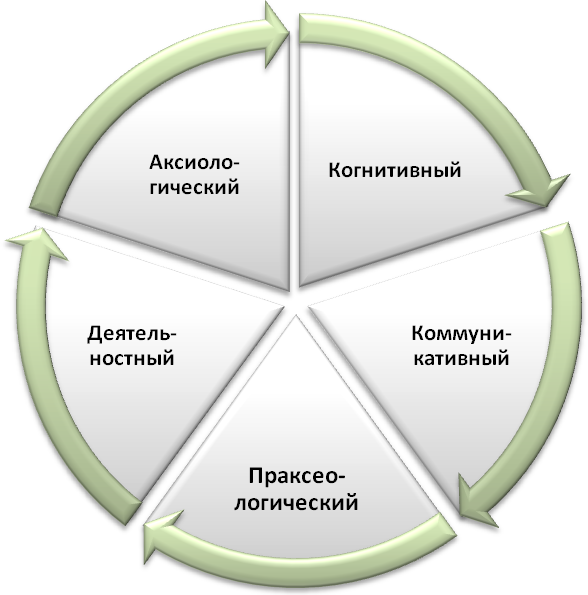 Приложение № 2Программа учебной дисциплины
«Теория и методика социальной работы» (фрагмент)Цели и задачи дисциплины – требования к результатам освоения дисциплиныЦель: формирование у студентов системы знаний о теориях и моделях социальной работы, о способах и средствах оказания профессиональной помощи различным социально уязвимым категориям населении.Задачи курса:овладение теоретическими основами социальной работы;развитие творческого мышления, умения анализировать и оценивать проблемные ситуации, грамотно определять пути и способы оптимального разрешения социальных проблем;формирование практических навыков и умений в решении профессиональных задач, комплексного воздействия на состояние и поведение различных групп населения и отдельных граждан в трудных жизненных ситуация.В результате изучение обучающийся должен знать:категории и понятия социальной работы, специфику профессии;традиции Российской и международной благотворительности;основные современное концепции и модели социальной работы, их основание;основные этапы развития социальной работы в России и за рубежом;общие и частные технологии, методы социальной работы;особенности объекта и субъекта социальной работы;основные подходы, применяющиеся в социальной работе (субъект-субъектный, личностно-ориентированный, системно-деятельностный);принципы деятельности социального работника;понятие ценностей социальной работы и традиционных духовных ценностей.В результате изучение обучающийся должен уметь:осуществлять профессиональную деятельность в соответствии с профессиональными ценностями социальной работы;оперировать основными понятиями и категориями специальности;использовать технологии и методики социальной работы для преобразования ситуации клиента;собирать необходимую информацию, осуществлять анализ ситуации клиента при оказании социальных услуг и адресной помощи.2. Тематический план и содержание учебной дисциплины «Теория и методика социальной работы»Приложение № 3Тематика курсовых работ
по ПМ.04 «Организация социальной работы в различных сферах (социальная защита, здравоохранение, образование и др.)»Формы и методы подготовки социальных работников в России и за рубежом: теория и практика.Службы медико-социальной помощи населению: региональная модельСлужбы социальной реабилитации населения: региональная модель.Теоретические основы социальной работы с неформальными группами.Теоретические подходы к молодёжной делинквентности.Социальная реабилитация девиантов.Социальная работа с беженцами.Социальная работа с безработными: причины, концепции, стратегии преодоления.Социальная работа с пожилыми людьми.Социальная работа с «группами риска».Защита прав детей и подростков: мировая традиция и отечественная реальность.Лица, склонные к суициду, как объект социальной работы.Социальная реабилитация лиц, страдающих наркозависимостью.Система социальной защиты сирот, детей, оставшихся без попечения родителей: региональный аспект.Теории реабилитации лиц, находящихся в местах лишения свободы в местах лишения свободы.Девиантное (делинквентное) поведение как теоретическая проблема социальной работы.Российская благотворительность: история и современность. Социальное служение Русской Православной Церкви: традиции, формы, методы.Социальная адаптация как центральная проблема социальной работыПравославная церковь в дореволюционной России как субъект социальной работы. Местная пресса как источник по истории социальной работы в Белгородской области.Социальная работа с участниками вооруженных конфликтов.Различия в подходах при оказании социальной помощи мужчине и женщине.Проблема социализации детей-сирот. Психологическая помощь социальным работникам.Проблемы молодежных неформальных групп.Социальные проблемы молодежи.Приложение № 4Ситуационные задачи к ПМ.03 «Социальная работа с лицами из группы риска, оказавшимися в ТЖС»Задача 1: С. Иванов относится к категории лиц без определенного места жительства. В Доме ночного пребывания он провел 7 дней и заявил, что хочет остаться здесь в течение целого месяца. Может ли С. Иванов так поступить? На какой срок клиент может остаться в Доме ночного пребывания?Задача 2: После рейда по зимним вокзалам специалисты социальной службы совместно с полицией обнаружили несколько лиц без определенного места жительства. Большую часть обнаруженных отправили в Дома ночного пребывания, а тем, у кого выявили острую стадию алкогольного опьянения и сыпь неясной этиологии, отказали в приеме в данное учреждение и оставили на вокзале. Правильно ли поступили сотрудники социальной службы? Задача 4: И. Петров 58 лет отбывал срок наказания в исправительной колонии строгого режима. За время пребывания в колонии он частично утратил способность к регулярному профессиональному труду из-за травмы на производстве. Имеет ли право бывший осужденный на получение группы инвалидности, а затем трудовой пенсии по инвалидности? Если да, то каков порядок его действий?Задача 5: Трудоспособный И. Петров освободился после 5 лет наказания в колонии общего режима. Он обратился за содействием в трудоустройстве в органы федеральной службы занятости по месту жительства. Работники службы временно отказали И. Петрову в постановке на учет, ссылаясь на то, что бывшие заключенные, могут быть зарегистрированы как ищущие подходящую работу только после ходатайства полиции. Правы ли работники службы занятости? Задача 6: С. Зайцев находится на срочной военной службе. Он имеет жену, которая находится в отпуске по уходу за ребенком 8 месяцев, рожденным в период службы мужа. Семья Зайцевых малоимущая. На какие виды пособий имеет право семья?Задача 7: С. Петрова проживает с сыном 14 лет и является официально безработной. Основной доход С.Петровой- неофициальная сдача в аренду квартиры, который значительно превышает величину прожиточного минимума. Имеет ли право С. Петрова на периодическое пособие для малоимущей семьи?Задача 8: И.Петров – ветеран боевых действий, проходивший военную службу в Чеченской республике. Вместе с ним проживают жена и двое детей 7 и 15 лет. Кто в семье Ивановых имеет право на ежемесячную денежную компенсацию в размере 50% от платы за коммунальные услуги?Задача 9: С. Петрова 28 лет проживает с сыном 2 лет. Она работница предприятия, на котором будет сокращение штата. На момент проведения сокращения штата сыну С. Петровой исполнится два с половиной года. Имеет ли право руководство предприятия сократить С. Петрову? Приложение № 5Рабочая тетрадь к МДК. 02.04 «Социальный патронатразличных типов семей и детей»Тема 1. Социальные, социально-психологические особенности, проблемы различных типов семей и детейЗаполните следующую таблицу:Характеристика различных типов (категорий) семей социального рискаОпишите особенности поло-ролевой идентификации детей в неполных семьях.Дайте сравнительную характеристику различных типов воспитания детей в неполных семьях.Раскройте понятие и структуру брачно-семейной адаптации. Опишите критерии адаптированности супругов.Изобразите графически ролевую структуру своей будущей семьи.Изобразите графически фазы (стадии) осознания родителями факта рождения ребенка с ограниченными возможностями здоровья.Дайте сравнительную характеристику различных типов отношения родителей к ребенку с нарушением здоровья.Заполните следующую таблицу:Характеристика различных типов (категорий) неблагополучных семейОпишите основные причины супружеских конфликтов.Опишите основные причины конфликтов во взаимодействии родителей и детей.Изобразите графически основные стадии развода супругов.Дайте сравнительную характеристику различных стратегий поведения родителей в ситуации развода. Дайте в табличной форме характеристику различных форм семейного устройства детей-сирот и детей, оставшихся без попечения родителей: усыновление (удочерение), опека (попечительство), замещающая семья и др.Тема 2. Диагностика проблем семей и детейЗаполните следующую таблицуДиагностика особенностей, проблем семейных, супружеских, 
детско-родительских взаимоотношенийЗаполните карту диагностики особенностей, проблем семейных, супружеских, детско-родительских взаимоотношений конкретной семьи.На основании результатов диагностики составьте характеристику изученной вами семьи.Структура характеристики семьи:социально-демографические данные (состав семьи, возраст, уровень образования, состояние здоровья членов семьи, продолжительность брака, профессия (род занятий) супругов и др.); жилищные и социально-бытовые условия жизнедеятельности 
семьи (в том числе материальное положение); аналитическое описание результатов и выводы по результатам диагностики семьи; рекомендации по результатам диагностики (пути решения выявленных проблем).Тема 3. Учреждения и организации, оказывающие помощь различным типам семей и детейДайте в табличной форме характеристику учреждений, организаций, оказывающих помощь различным типам семей и детей.Тема 4. Осуществление социального патроната семей и детей группы риска и находящихся в трудной жизненной ситуации (ТЖС)Раскройте сущность социального патроната семьи, сформулируйте его основные цели.Изобразите графически основные этапы семейного консультирования.Подготовьте одно письменное сообщение (не более пяти листов формата А4) на тему «Консультирование по проблемам воспитания детей в неполной семье», «Консультирование по вопросам вступления в брак», «Социальная, психологическая помощь семье, ожидающей ребенка», «Особенности медико-социального патронажа семьи и детей», «Психологическая поддержка родителей, воспитывающих ребенка-инвалида», «Психологическая поддержка в ситуации семейного горя: потери близкого человека», «Консультирование по проблеме супружеской измены», «Консультирование по проблеме насилия в семье», «Психологическая помощь (поддержка, консультирование) членам семьи в ситуации развода супругов», «Консультирование приемных родителей», «Проблема разводов и повторных браков. Пути решения».Тема сообщения по выбору студента.Подготовьте письменное сообщение (не более трех листов формата А4) на тему «Условия формирования благополучной модели семьи у детей, воспитывающихся в конфликтных семьях».Подготовьте письменное сообщение (не более пяти листов формата А4) на тему «Психокоррекция супружеских и детско-родительских взаимоотношений». Подберите и опишите не менее трех методик психокоррекции семейных (супружеских, детско-родительских) взаимоотношений. Подготовьте письменное сообщение (не более трех листов формата А4) на тему «Условия формирования правосознания и правоисполнительного поведения детей и подростков из неблагополучных семей».Приложение № 6«Критерии оценки защиты портфолио и анализа дополнительных материалов для специальности 060601 «Социальная работа»Соответствие оценки и числа набранных баллов (в % и в баллах):	20- 16 (100-80%) баллов - оценка 5 «отлично»15-11 (80-60%) баллов - оценка 4 «хорошо»10-6 (60-40%) баллов - оценка 3 «удовлетворительно»5-0 (40-0%) баллов - оценка 2 «неудовлетворительно»Приложение № 7Аннотация проекта «Звучащие голоса истории»(Работа с пожилыми людьми для сохранения и передачи информации (аудиоверсия) о событиях, связанных с личной биографией и историей малой родины)Место учебы авторов: ОГАПОУ«Валуйский колледж» Должность: студенты 2 курса отделения «Социальная работа» Образование: основное среднее Приложение № 8«Методики для определения уровня развития
социокультурной компетентности»«Диагностика принятия других (ПД)» (шкала Фейя)Инструкция. Внимательно прочитайте (прослушайте) суждения опросника. Варианты ответов по всем суждениям даны на специальном бланке. Если вы считаете, что суждение верно и соответствует вашему представлению о себе и других людях, то в бланке ответов напротив номера суждения отметьте степень вашего согласия с ним используя предложенную шкалу: практически всегда; часто; иногда; случайно; очень редко. ОпросникЛюдей достаточно легко ввести в заблуждение. Мне нравятся люди, с которыми я знаком(а). В наше время люди имеют очень низкие моральные принципы. Большинство людей думают о себе только положительно. Редко обращаясь к своим отрицательным качеством.Я чувствую себя комфортно практически с любым человеком. Все, о чем люди говорят в наше время, сводится к разговорам о фильмах, телевидении и др. глупых вещах подобного рода. Если кто-либо начал делать одолжение др. людям, то они сразу же перестают уважать его. Люди думают только о себе Люди всегда чем-то недовольны и ищут что-нибудь новое Причуды большинства людей очень трудно вытерпеть Людям определенно необходим сильный и умный лидер Мне нравиться быть в одиночестве, вдали от людей. Люди не всегда честно ведут себя с другими людьми. Мне нравиться быть с другими людьми. Большинство людей глупы и непоследовательны. Мне нравиться быть с людьми, чьи взгляды отличаются от моих. Каждый хочет быть приятный для другого. Чаще всего люди недовольны собой.Бланк ответов Ф.И.О. _________________________________Пол ________________ Возраст ___________________ Обработка и интерпретация результатовПодсчитывается сумма баллов, набранная испытуемым. 60 баллов и больше – высокий показатель принятия других; 45 – 60 баллов – средний показатель принятия других с тенденцией с высокой; 30 – 45 баллов – средний показатель принятия других с тенденцией к низкому; 30 баллов и меньше – низкий показатель принятия других «Диагностика коммуникативной толерантности (КТ)» (В.В. Бойко)Инструкция к тесту. Вам предоставляется возможность совершить экскурс в многообразие человеческих отношений. С этой целью вам предлагается оценить себя в девяти предложенных несложных ситуациях взаимодействия с другими людьми. При ответе важна первая реакция. Помните, что нет плохих или хороших ответов. Отвечать надо, долго не раздумывая, не пропуская вопросы. Свои ответы следует проставлять («V» или «+») в одной из четырех колонок. Меру согласия с суждения выражайте следующим образом:0 – баллов – совсем неверно,1 – верно в некоторой степени (несильно),2 – верно в значительной степени (значительно),3 – верно в высшей степени (очень сильно).ТестПроверьте себя: насколько вы способны принимать или не принимать индивидуальности встречающихся нам людей. Ниже приводятся суждения; воспользуйтесь оценками от 0 до 3 баллов, чтобы выразить, сколь верны они по отношению лично к вам.Медлительные люди обычно действуют мне на нервы. Меня раздражают суетливые, непоседливые люди. Шумные детские игры переношу с трудом. Оригинальные, нестандартные, яркие личности обычно действуют на меня отрицательно. Безупречный во всех отношениях человек насторожил бы меня. Проверьте себя: нет ли у вас тенденции оценивать людей, исходя из собственного «Я». Меру согласия с суждениями, как и в предыдущем случае, выражайте в баллах от 0 до 3.Меня обычно выводит из равновесия несообразительный собеседник.Меня раздражают любители поговорить. Я тяготился бы разговором с безразличным для меня попутчиком в поезде, самолете, если бы он проявил инициативу.Я тяготился бы разговорами случайного попутчика, который уступает мне по уровню знаний и культуры.Мне трудно найти общий язык с партнерами иного интеллектуального уровня, чем у меня.Проверьте себя: в какой мере категоричны или неизменны ваши оценки в адрес окружающихСовременная молодежь вызывает неприятные чувства своим внешним видом (прическа, косметика, наряды). Так называемые «новые русские» обычно производят неприятное впечатление либо бескультурьем, либо рвачеством.Представители некоторых национальностей в моем окружении откровенно несимпатичны мне. Есть тип мужчин (женщин), который я не выношу.Терпеть не могу деловых партнеров с низким профессиональным уровнем. Проверьте себя: в какой степени вы умеете скрывать или сглаживать неприятные впечатления при столкновении с некоммуникабельными качествами людей (степень согласия с суждениями оценивайте от 0 до 3 баллов).Считаю, что на грубость надо отвечать тем же. Мне трудно скрыть, если человек чем-либо неприятен.Меня раздражают люди, стремящиеся в споре настоять на своем.Мне неприятны самоуверенные люди.Обычно мне трудно удержаться от замечания в адрес озлобленного или нервного человека, который толкается в транспорте.Проверьте себя: есть ли у вас склонность переделывать и перевоспитывать партнера (оценка суждений от 0 до 3 баллов).Я имею привычку поучать окружающих.Невоспитанные люди возмущают меня. Я часто ловлю себя на том, что пытаюсь воспитывать кого-либо.Я по привычке постоянно делаю кому-либо замечания.Я люблю командовать близкими.Проверьте себя: в какой степени вы склонны подгонять партнеров под себя, делать их удобными (оценка суждений от 0 до 3 баллов).Меня раздражают старики, когда они в час пик оказываются в городском транспорте или в магазинах. Жить в номере гостиницы с посторонним человеком для меня просто пытка.Когда партнер не соглашается в чем-то с моей правильной позицией, то обычно это раздражает меня.Я проявляю нетерпение, когда мне возражают.Меня раздражает, если партнер делает что-то по своему, не так, как мне того хочется.Проверьте себя: свойственна ли вам такая тенденция поведения (оценка суждений от 0 до 3 баллов).Обычно я надеюсь, что моим обидчикам достанется по заслугам.Меня часто упрекают в ворчливости. Я долго помню обиды, причиненные мне теми, кого я ценю или уважаю.Нельзя прощать сослуживцам бестактные шутки.Если деловой партнер непреднамеренно заденет мое самолюбие, то я на него тем не менее обижусь.Проверьте себя: в какой степени вы терпимы к дискомфортным состояниям окружающих (оценка суждений от 0 до 3 баллов).Я осуждаю людей, которые плачутся в чужую жилетку. Внутренне я не одобряю коллег (приятелей), которые при удобном случае рассказывают о своих болезнях. Я стараюсь уходить от разговора, когда кто-нибудь начинает жаловаться на свою семейную жизнь. Обычно я без особого внимания выслушиваю исповеди друзей (подруг). Иногда мне нравится позлить кого-нибудь из родных и друзей. 
Обработка.Подсчитывается сумма баллов, полученных по всем девяти признакам.Интерпретация. Чем больше баллов, тем ниже уровень коммуникативной толерантности. Максимальное число баллов – 135, что свидетельствует об абсолютной нетерпимости к окружающим.Обратите внимание на то, по каким поведенческим признакам получены высокие суммарные оценки – здесь возможен интервал от 0 до 15 баллов. Чем больше баллов по конкретному признаку, тем меньше испытуемый терпим к людям в данном аспекте отношений с ними. Напротив, чем меньше оценки по тому или иному поведенческому признаку, тем выше уровень общей коммуникативной толерантности по данному аспекту отношений. Разумеется, полученные результаты позволяют оценить лишь основные тенденции, свойственные испытуемому взаимоотношениям с партнерами. В непосредственном, живом общении личность проявляется ярче и многообразнее.Экспресс – опросник «Индекс толерантности (ИТ)»Для диагностики общего уровня толерантности можно использовать экспресс – опросник «Индекс толерантности». В его основу лег отечественный и зарубежный опыт в данной области (Солдатова, Кравцова, Хухлаев, Шайгерова). Стимульный материал опросника составили утверждения, отражающие как общее отношение к окружающему миру и другим людям, так и социальные установки в различных сферах взаимодействия, где проявляются толерантность и интолерантность человека. В методику включены утверждения, выявляющие отношение к некоторым социальным группам (меньшинствам, психически больным людям, нищим), коммуникативные установки (уважение к мнению оппонентов, готовность к конструктивному решению конфликтов и продуктивному сотрудничеству). Специальное внимание уделено этнической толерантности – интолерантности (отношение к людям иной расы и этнической группы, к собственной этнической группе, оценка культурной дистанции). Три субшкалы опросника направлены на диагностику таких аспектов толерантности, как этническая толерантность, социальная толерантность, толерантность как черта личности.Бланк методикиИнструкция: Оцените, пожалуйста, насколько Вы согласны или не согласны с приведенными утверждениями, и в соответствии с этим поставьтегалочку или любой другой значок напротив каждого утверждения:Обработка результатов.Индивидуальная или групповая оценка выявленного уровня толерантности осуществляется по следующим ступеням: 22–60 – низкий уровень толерантности. Такие результаты свидетельствуют о высокой интолерантности человека и наличии у него выраженных интолерантных установок по отношению к окружающему миру и людям.61–99 – средний уровень. Такие результаты показывают респонденты, для которых характерно сочетание как толерантных, так и интолерантных черт. В одних социальных ситуациях они ведут себя толерантно, в других могут проявлять интолерантность. 100–132 – высокий уровень толерантности. Представители этой группы обладают выраженными чертами толерантной личности. В то же время необходимо понимать, что результаты, приближающиеся к верхней границе (больше 115 баллов), могут свидетельствовать о размывании у человека «границ толерантности», связанном, к примеру, с психологическим инфантилизмом, тенденциями к попустительству, снисходительности или безразличию. Также важно учитывать, что респонденты, попавшие в этот диапазон, могут демонстрировать высокую степень социальной желательности (особенно если они имеют представление о взглядах исследователя и целях исследования.Компоненты социокультурной компетентностиУровень развития компетенцииУровень развития компетенцииУровень развития компетенцииКомпоненты социокультурной компетентностиО %С %Н %Когнитивный6,450,043,6Коммуникативный28,757,114,2Аксиологический–66,034,0ДеятельностныйПраксеологический1942,838,2Общий уровень социокультурной компетентности175133Компоненты социокультурной компетентностиУровень развития компетенцииУровень развития компетенцииУровень развития компетенцииУровень развития компетенцииУровень развития компетенцииУровень развития компетенцииКомпоненты социокультурной компетентности2012 г2012 г2012 г2015 г.2015 г.2015 г.Компоненты социокультурной компетентностиО %О %С %Н %С %Н %Когнитивный8,46,450,043,654,037,6Коммуникативный31,728,757,114,259,19,2Аксиологический4–66,034,068,028,0ДеятельностныйПраксеологический211942,838,244,834,2Общий уровень социокультурной компетентности17,517513360,821,7Наименование разделов и темСодержание учебного материала, лабораторные и практические работы, самостоятельная работа обучающихся, курсовая работа (проект)Объем часовУровень освоенияВведениеСодержание учебного материала Возникновение социальной помощи. Предмет, цель и задачи курса «Теория и методика социальной работы». Социальная работа как феномен современного мира.21Раздел 1. Теоретико-методологические основы социальной работыРаздел 1. Теоретико-методологические основы социальной работы58Тема 1.1. Социальная работа как наука и учебная дисциплина.Содержание учебного материала.Определения предметной области социальной работы. Определение социальной работы как науки. Категориальный аппарат социальной работы. Классификация категорий социальной работы. Основные подходы к определению объекта социальной работы. Специфика предмета социальной работы. Методологические, организационные, психологические, социальные и политические принципы социальной работы. Закономерности социальной работы.82Тема 1.1. Социальная работа как наука и учебная дисциплина.Лекция22Тема 1.1. Социальная работа как наука и учебная дисциплина.Практическая работаПровести тестирование на профессиональную пригодность.Найти различные варианты определений понятия «социальная работа»Ознакомиться с Государственным образовательным стандартом и учебным планом по специальности 040401 Социальная работа, дать анализ на соответствие.43Тема 1.1. Социальная работа как наука и учебная дисциплина.Самостоятельная Подготовить словарь основных понятий и категорий по социальной работе21Тема 1.2. Становление теории социальной работы.Содержание учебного материала Философские, социологические и психологические основы теории социальной работы. Основные теории, оказавшие влияние на развитие социальной работы. Психолого-ориентированная модель социальной работы. Связь между теориями и моделями социальной работы. Психодинамическая теория, экзистенциальная теория, гуманистическая теория, бихевиористская теория. Социолого-ориентированная модель социальной работы. Связь между теориями и моделями социальной работы. Теория систем, экологическая теория, радикальная теория, марксистская теория. Комплексно ориентированная модель. Когнитивная модель, социально-педагогическая теория, ролевая теория, витально-ориентированная теория8Тема 1.2. Становление теории социальной работы.Лекция22Тема 1.2. Становление теории социальной работы.Практическая работа 1.Составить таблицу «Основные теории и концепции современной социальной работы»63Тема 1.2. Становление теории социальной работы.Самостоятельная. Конспектирование.21Тема 1.3. Развитие социальной работы в ХХ веке.Содержание учебного материала Современные теории и модели социальной работы. Основные современные концепции и модели социальной работы. Основные группы теорий: психолого-ориентированные; социально-ориентированные; комплексно-ориентированные. «Модель жизни» экологической теории. Социально-радикальная модель. Марксистская модель. Психолого-ориентированные социальные модели. Экзистенциальная модель. Гуманистическая модель. Комплексно -ориентированные теории социальной работы. Социально-философские проблемы социальной работы. Теория систем как методология социальной работы. Системный подход и системный анализ в социальной работе. Междисциплинарный характер социальной работы. Социальная работа в системе общественных наук.12Тема 1.3. Развитие социальной работы в ХХ веке.Лекция42Тема 1.3. Развитие социальной работы в ХХ веке.Практическая работа. Подготовить сообщение на тему «Национально-региональные компоненты содержания социальной работы»23Тема 1.3. Развитие социальной работы в ХХ веке.Самостоятельная. Конспектирование первоисточников и учебной литературы;  проработка учебного материала (по конспектам лекций, учебной и научной литературе) 41Тема 1.4. Влияние социокультурных факторов на дифференциацию содержания социальной работы, ее уровней и форм.Содержание учебного материала Социальная работа и проблемы развития общества. Понятие общественных норм и ценностей. Общественные нормы и ценности - важнейшие факторы, определяющие содержание и направления социальной работы. Понятие об уровнях и формах социальной работы. Влияние ценностных представлений о социальной культуре, социальной помощи, социальной защите, социальной ответственности на уровни, формы и методы социальной работы. Национально-региональные компоненты содержания социальной работы. 4Тема 1.4. Влияние социокультурных факторов на дифференциацию содержания социальной работы, ее уровней и форм.Лекция23Тема 1.4. Влияние социокультурных факторов на дифференциацию содержания социальной работы, ее уровней и форм.Самостоятельная. Подготовка к участию в тематических дискуссиях и деловых играх22Тема 1.5. Взаимосвязь государственной социальной политики и социальной работы. Правовые основания социальной работы.Содержание учебного материала Определение социальной политики. Основные принципы социальной политики. Функции социальной политики. Направления государственной социальной политики. Важнейшие проблемы государственной социальной политики РФ. Механизмы реализации государственной социальной политики. Связь социальной работы и социальной политики. Управление социальным процессом. Социальная работа как показатель развития правового государства. Государственная поддержка социальной работы. Сущность правовых основ социальной работы. Основные правовые понятия, используемые в социальной работе: гражданство, правовой статус, юридическая обязанность, льготы. Социальные функции льгот. Основные направления государственно-правового регулирования социальной работы. Законы, нормативные акты. Понятие целевой социальной программы. Федеральные и региональные социальные программы. 14Тема 1.5. Взаимосвязь государственной социальной политики и социальной работы. Правовые основания социальной работы.Лекция23Тема 1.5. Взаимосвязь государственной социальной политики и социальной работы. Правовые основания социальной работы.Практическая работа1.Дать характеристику основным социально-ориентированным программам Белгородской области2.Составить каталог основных законов (федеральных и региональных), регламентирующих социальную работу.63Тема 1.5. Взаимосвязь государственной социальной политики и социальной работы. Правовые основания социальной работы.Самостоятельная. Работа с законодательством и иными нормативными документами; поиск и обзор научных публикаций и электронных источников информации, подготовка заключения по обзору.61Тема 1.6. Эффективность социальной работы.Содержание учебного материала Критерии эффективности социальной работы. Методы практического определения эффективности социальной работы.8Тема 1.6. Эффективность социальной работы.Лекция23Тема 1.6. Эффективность социальной работы.Практическая работа. Изучить Стандарты качества социальных услуг (на примере стандартов качества предоставления услуг в каком-либо учреждении социального обслуживания г. Валуйки23Тема 1.6. Эффективность социальной работы.Самостоятельная. Выполнение контрольных работ, творческих (проектных) заданий41Тема 1.7. Специалист по социальной работе как субъект профессиональной деятельности. Клиент как объект профессионального взаимодействия социального работникаСодержание учебного материала Профессиограмма специалиста по социальной работе. Профессиональные функции специалиста по социальной работе. Субъект и объект социальной работы. Личностная проблема, её истоки, субъективный характер. Виды личностных проблем. Изменения личностной ситуации клиента социальной службы. Клиент как объект познания.4Тема 1.7. Специалист по социальной работе как субъект профессиональной деятельности. Клиент как объект профессионального взаимодействия социального работникаЛекция22Тема 1.7. Специалист по социальной работе как субъект профессиональной деятельности. Клиент как объект профессионального взаимодействия социального работникаСамостоятельная: Работа с текстами и вопросами для самопроверки; моделирование и / или анализ конкретных проблемных ситуаций (ситуации).22ОпределениеСоциальные, социально-психологические особенности, проблемыСоциально-психологическиецелиМногодетные семьиНеполные семьиМолодые семьиСемьи, воспитывающие детей с ограниченными возможностями здоровьяМежнациональные семьиРазнородные (социально-гетерогенные) семьиДругие типы (категории) семей социального рискаОпределение, разновидностиСоциальные, социально-психологические особенности, проблемыПсихотравмирующие последствия для супругов и детейСемьи с психосоциальными нарушениямиКонфликтные семьиСемьи разводящихся и разведенных родителейПовторные бракиДругие типы (категории) неблагополучных семейФорма семейного устройства 
детей-сирот и детей, оставшихся без попечения родителей: сущностьСоциальные, социально-психологические особенности, проблемыРазделы диагностикиМетодики: название, автор(ы)*Предмет диагностики1. Диагностика структуры семьи2. Изучение семейной истории3. Диагностика супружеских взаимоотношенийПредмет диагностикиМетоды и методики диагностики: название, автор(ы) Цель диагностикиРезультатыВыводы по результатам диагностики1. Структура семьи (в том числе ролевая) и особенности взаимоотношений между ее членами2. Семейная история3. Супружеские отношения: особенности общения Название учреждения, организацииЦели деятельности учреждения, организацииНаправления деятельности учреждения, организацииНаименование критерияНаименование критерияКомментарийОценкаПредставление портфолиоПредставление портфолиоПредставление портфолиоПредставление портфолиоПредставление портфолио на защитуСоблюдение сроков представления портфолио на защитуСоблюдение сроков представления портфолио на защиту1Оформление титульного листаПолнота и правильность заполнения титульного листа, эстетичность оформления, наличие необходимых данныхПолнота и правильность заполнения титульного листа, эстетичность оформления, наличие необходимых данных1Оформление разделов портфолиоСоответствие количеству разделов согласно требованиям, наполняемость разделов согласно критериям, соответствие требованиям, предъявляемым к документации: шрифт, интервал, выравнивание по ширинеСоответствие количеству разделов согласно требованиям, наполняемость разделов согласно критериям, соответствие требованиям, предъявляемым к документации: шрифт, интервал, выравнивание по ширине1Защита портфолиоЗащита портфолиоЗащита портфолиоЗащита портфолиоОформление презентации для защиты портфолиоСоответствие презентации заданной тематике, содержательность, рациональность количества слайдов, умеренность иллюстративного материалаСоответствие презентации заданной тематике, содержательность, рациональность количества слайдов, умеренность иллюстративного материала1Защита портфолиоСоблюдение регламента, точность использования профессиональной терминологии, точность ответов на возникающие вопросыСоблюдение регламента, точность использования профессиональной терминологии, точность ответов на возникающие вопросы1Анализ дополнительных материаловАнализ дополнительных материаловАнализ дополнительных материаловАнализ дополнительных материаловКопия манипуляционного листа (цифровой отчет о прохождении практики)1Отзывы, благодарности от руководителя практик, руководства организаций, где студент проходил производственную практику1Фото - и видеоматериалы, демонстрирующие наиболее интересные и проблемные моменты прохождения производственной практикиВидеоматериалыВидеоматериалы1Фото - и видеоматериалы, демонстрирующие наиболее интересные и проблемные моменты прохождения производственной практикиФотоматериалы: Минимально 3 фотографииФотоматериалы: Минимально 3 фотографии1Рефераты, доклады, индивидуальные задания (выданные преподавателями), тезисы, ксерокопии публикацийУчитывается каждый вид работУчитывается каждый вид работРефераты, доклады, индивидуальные задания (выданные преподавателями), тезисы, ксерокопии публикацийВнутри колледжаВнутри колледжа1Рефераты, доклады, индивидуальные задания (выданные преподавателями), тезисы, ксерокопии публикацийМуниципальныйМуниципальный2Рефераты, доклады, индивидуальные задания (выданные преподавателями), тезисы, ксерокопии публикацийОбластнойОбластной3Рефераты, доклады, индивидуальные задания (выданные преподавателями), тезисы, ксерокопии публикацийРегиональный Региональный 4Конкретные результаты работы в студенческом кружке: памятки, кроссворды, плакаты, таблицы, буклетыУчитывается каждый вид работУчитывается каждый вид работ0,5за каждый вид работОсвоение смежных специальностей (медицинский массаж и т.д.)Учитывается рамках одного учебного модуляУчитывается рамках одного учебного модуля1Участие в волонтерском движении с учетом специфики изучаемого профессионального модуля (фото-, видеоматериалы)Возможно дежурство в больницеВозможно дежурство в больнице1Оформление тематических стендов, подбор материалов: рисунков, фотографий, видеосюжетов, составление схем, графиков, таблиц, подготовка презентаций, мини санитарных бюллетеней, буклетов и т.п. для использования в образовательном процессе и просветработеУчитывается каждый вид работУчитывается каждый вид работ0,5за каждый вид работПроведение просветительской, профилактической работы с населением (оформление уголков, издание санитарных, листовок, плакатов, памяток населению) и т.д. Учитывается каждый вид работУчитывается каждый вид работ0,5за каждый вид работСведения об участии студента в олимпиадах и конкурсах профессионального мастерства, конференциях по профилю специальности (копии дипломов, грамот, свидетельств)Внутри колледжаВнутри колледжа1Сведения об участии студента в олимпиадах и конкурсах профессионального мастерства, конференциях по профилю специальности (копии дипломов, грамот, свидетельств)МуниципальныйМуниципальный2Сведения об участии студента в олимпиадах и конкурсах профессионального мастерства, конференциях по профилю специальности (копии дипломов, грамот, свидетельств)ОбластнойОбластной3Сведения об участии студента в олимпиадах и конкурсах профессионального мастерства, конференциях по профилю специальности (копии дипломов, грамот, свидетельств)Региональный Региональный 4Сведения об участии студента в профориентационной работе в школах города, районаНаличие приказаНаличие приказа1Необходимая информацияОписание проектаНазвание проекта«Звучащие голоса истории» (Работа с пожилыми людьми для сохранения и передачи информации (аудиоверсия) о событиях, связанных с личной биографией и историей малой родины)АктуальностьВ современном обществе отмечается разрыв отношений между поколениями. Из-за отсутствия постоянного внимания со стороны близких пожилые люди испытывают чувства одиночества, тревоги, эмоциональную неудовлетворенность своим положением, фактически они изолированы от мира. В подобной ситуации одним из способов помощи в преодолении социальной изоляции 
и одиночества является биографический метод. Биографический метод жизнеописания — это один из наиболее эффективных методов индивидуального мотивирования жизненной активности людей. Он имеет коммуникативную, диагностическую и коррекционную функцию и направлен на то, чтобы дать человеку возможность осознать, как его прошлое могло повлиять на настоящее. Метод охватывает несколько периодов жизни человека, например, детство, юность, учеба, работа и т. д. В рамках проекта «Звучащие голоса истории» волонтеры могут посещать пожилых людей, чтобы записать на диктофон их жизненные истории. Причем интерес представляют как подвиги и геройские поступки дедов, так и истории повседневной, бытовой жизни в 30-е годы, в годы Великой Отечественной Войны и послевоенные годы. Несмотря на большой объем подобных воспоминаний, накопленных в современных условиях, они не передают живого голоса каждого участника исторических событий. В процессе такого творческого общения, с одной стороны, между пожилым человеком и волонтером налаживается дружеский контакт, с другой — выявляются проблемы интервьюируемого. Понимание источников проблемы пожилого человека имеет большое значение при решении ряда вопросов: какую помощь необходимо оказать пожилому человеку, какие технологии необходимо применить в каждой конкретной ситуации. Любой устный или письменный рассказ о событиях жизни может дать полную информацию обо всех переживаниях человека и использоваться в дальнейшей работе с ним. В рамках подготовки к юбилею Валуйского колледжа были проведены записи воспоминаний выпускников- участников ВОВ Адресность Целевая аудитория проекта:- Участники Великой Отечественной войны- Дети участников ВОВ- Вдовы погибших и умерших участников ВОВ- Дети войны- Труженики тыла- Бывшие несовершеннолетние узники концлагерей- Репрессированные и члены их семей- Ветераны, награжденные знаком «Житель блокадного Ленинграда»- Почетные граждане городаПотенциальные партнеры:- Общество ветеранов ВОВ- Музей- Управление социальной защиты населения- Центры стационарного обслуживания пожилых и инвалидов- Специалисты информационной сферы (газеты, теле- и радиокомпании)- Семьи интервьюируемыхСоисполнители:- специалисты звуковой обработки - создатели и администраторы вебсайтаРезультатПодготовка диска с аудиозаписями интервью пожилых людей, создание сайта, на котором будут размещены все интервью.ЦельВовлечение волонтерами одиноко проживающих пожилых людей в сферу социальной и творческой активности на основе сохранения семейных традиций и опыта прожитых лет Задачи проектаФормирование, поддержание и развитие групп волонтеровРазвитие положительных отношений между поколениями чрез заботу о культурно-историческом наследии регионаФормирование общедоступного электронного банка интервью пожилых людейВыявление индивидуальных проблем пожилых людейФормирование семейного архива интервьюируемых.Посильная адресная помощь пожилых людямОбоснование жизнеспособности проекта Возможный дальнейший путь развития проекта -- формирование электронного банка воспоминаний других социально уязвимых категорий людей (участники ликвидации аварии на Чернобыльской АЭС, участников боевых действий в Афганистане и Чеченской республике). - в рамках индивидуального заказа возможно создание банка воспоминаний организации или предприятия -тиражирование воспоминаний для школ и музеев региона- анализ биографических данных специалистами социальной службы для улучшения качества обслуживания пожилых людей- расширение географии проекта Критерии эффективности- уровень сформированности жизненной активности пожилых людей (методы изучения: беседа, наблюдение)- оценивание работы волонтерами (метод изучения: опрос, интервью) №ВсегдаЧастоРедко НикогдаОчень редко123456789101112131415161718УтверждениеАбсолютно не согласенАбсолютно не согласенНе согласенСкорее не согласенСкорее не согласенСкорее не согласенСкорее согласенСогласенПолностью согласенПолностью согласенВ смешанных браках обычно больше проблем, чем в браках между людьми одной национальности6654443211К кавказцам станут относиться лучше, если они изменят свое поведение6654443211Нормально считать, что твой народ лучше, чем все остальные6654443211Я готов принять в качестве члена своей семьи человека любой национальности1123334566Я хочу, чтобы среди моих друзей были люди разных национальностей1123334566К некоторым нациям и народам трудно хорошо относиться6654443211Я могу представить чернокожего человека своим близким другом1123334566В средствах массовой информации может быть представлено любое мнение1222344556Нищие и бродяги сами виноваты в своих проблемах6555433221С неопрятными людьми неприятно общаться6555433221Всех психически больных людей необходимо изолировать от общества6555433221Беженцам надо помогать не больше, чем всем остальным, так как у местных проблем не меньше6555433221Для наведения порядка в стране необходима "сильная рука"6555433221Приезжие должны иметь те же права, что и местные жители1222344556Любые религиозные течения имеют право на существование1222344556Если друг предал, надо отомстить ему1222344556В споре может быть правильной только одна точка зрения6555433221Даже если у меня есть свое мнение, я готов выслушать и другие точки зрения1222344556Если кто – то поступает со мной грубо, я отвечаю тем же6555433221Человек, который думает не так, как я, вызывает у меня раздражение6555433221Беспорядок меня очень раздражает6555433221Я хотел бы стать более терпимым человеком по отношению к другим1222344556